แบบ P.3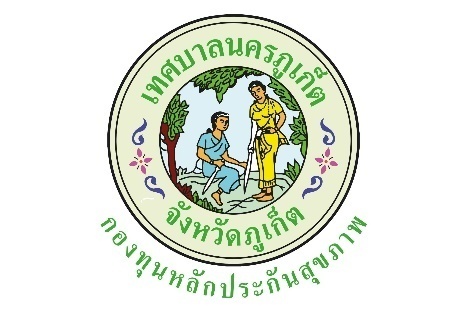 ปีงบประมาณ  2563แบบรายงานผลการดำเนินงาน/โครงการที่ได้รับงบประมาณสนับสนุนจากกองทุนหลักประกันสุขภาพเทศบาลนครภูเก็ตโครงการกิจกรรมส่งเสริมการเรียนรู้สุขภาวะสุข สม วัย ปีที่ 2 ปีงบประมาณ 2563วดป. ที่อนุมัติ 24 มิ.ย. 25631.ตัวชี้วัด1. มีกิจกรรมส่งเสริมการเรียนรู้ด้านสุขภาวะให้แก่ประชาชนทุกช่วงวัยอย่างน้อยกลุ่มละ 1 กิจกรรม 2. มีนวัตกรรมการเรียนรู้ตลอดชีวิตให้แก่ประชาชนทุกช่วงวัย 3. ร้อยละ 80 ของกลุ่มเป้าหมาย มีความพึงพอใจอยู่ในระดับมาก2.กลุ่มเป้าหมาย	4. กลุ่มวัยทำงาน: ประชาชนที่อาศัยอยู่ในเขตเทศบาลนครภูเก็ต จำนวน 22 ชุมชน จำนวนประมาณ 660 คน3.ระยะเวลา24 มิ.ย. 2563 - 30 ก.ย. 25634.ผลการดำเนินการ1. มีกิจกรรมส่งเสริมการเรียนรู้ด้านสุขภาวะให้แก่ประชาชนทุกช่วงวัย ดังนี้กิจกรรมที่ 1 กิจกรรมการทำ DIY “ป๋องแป๋งเสริมพัฒนาการ” มีวัตถุประสงค์เพื่อเสริมสร้างทักษะและพัฒนาการให้กับเด็กก่อนวัยเรียนโดยการนำวัสดุเหลือใช้อย่างฝาแก้วน้ำดื่มพลาสติกและแผ่นซีดีมาใช้ให้เกิดประโยชน์กิจกรรมที่ 2 กิจกรรมการทำ DIY “โมบายประสมชื่อของฉัน” มีวัตถุประสงค์เพื่อส่งเสริมการอ่านออกเขียนได้ให้แก่เด็กระดับประถมศึกษา ผ่านสื่อส่งเสริมการเรียนรู้รูปแบบโมบายสัตว์หรือผลไม้  กิจกรรมที่ 3 กิจกรรมส่งเสริมการเรียนรู้ด้านเพศศึกษา “เมื่อฉันเป็นหนุ่มเป็นสาว” มีวัตถุประสงค์เพื่อสร้างความรู้ ความเข้าใจเรื่องเพศศึกษาให้แก่เด็กและเยาวชนที่เข้าสู่ช่วงวัยรุ่นกิจกรรมที่ 4 กิจกรรม “ผักสวนครัวในกระถางเปเปอร์มาเช่” มีวัตถุประสงค์เพื่อนำวัสดุเหลือใช้จำพวกกระดาษมาประดิษฐ์เป็นกระถางผักสวนครัวลดโลกร้อน และเพื่อสร้างความรู้ความเข้าใจเรื่องการบริโภคอาหารปลอดภัยกิจกรรมที่ 5 กิจกรรมการทำลูกนวดผ้าปาเต๊ะ  มีวัตถุประสงค์เพื่อสร้างนวัตกรรมบรรเทาอาการเมื่อยให้แก่กลุ่มวัยผู้สูงอายุและเป็นกิจกรรมที่สามารถสร้างอาชีพให้กับคนในชุมชนได้2. มีนวัตกรรมการเรียนรู้ตลอดชีวิตให้แก่ประชาชนทุกช่วงวัย ดังนี้ช่วงวัย 1 – 6 ปี  : ได้ทำกิจกรรมการทำ DIY “ป๋องแป๋งเสริมพัฒนาการ” 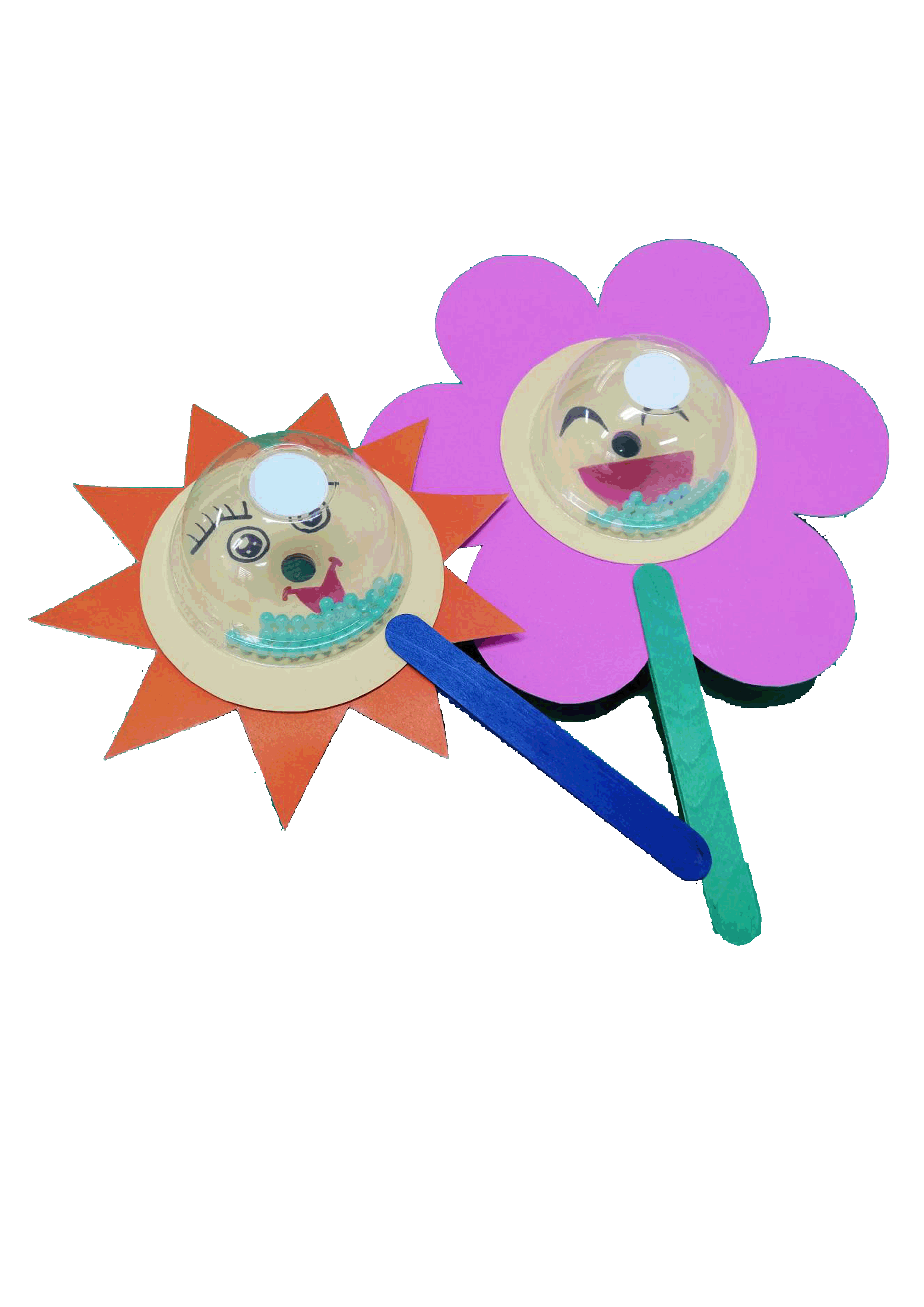 ช่วงวัย 7 – 12 ปี : ได้ทำกิจกรรมการทำ DIY “โมบายประสมชื่อของฉัน”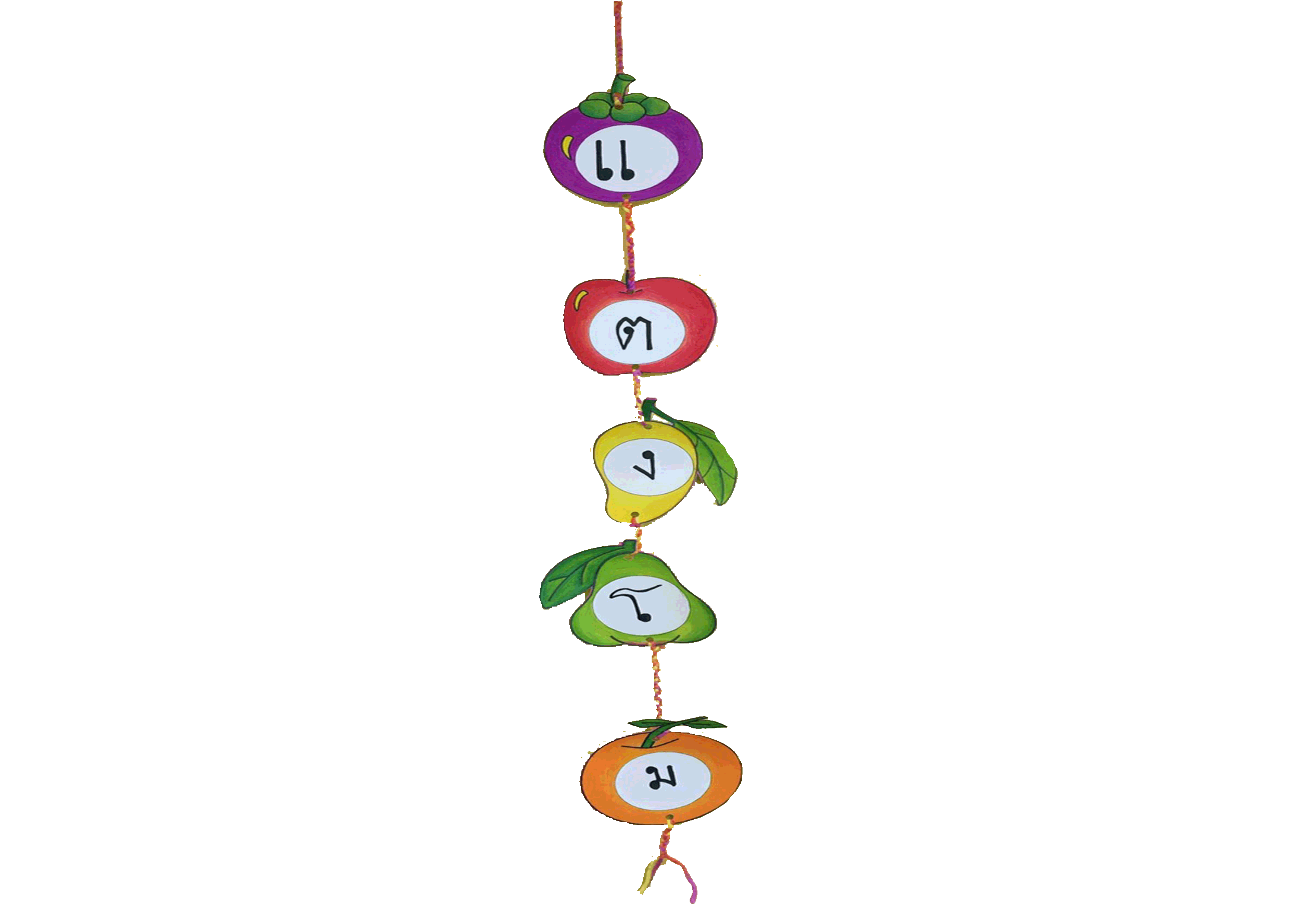 ช่วงวัย 13 –18 ปี : ได้ทำกิจกรรมส่งเสริมการเรียนรู้ด้านเพศศึกษา “เมื่อฉันเป็นหนุ่มเป็นสาว”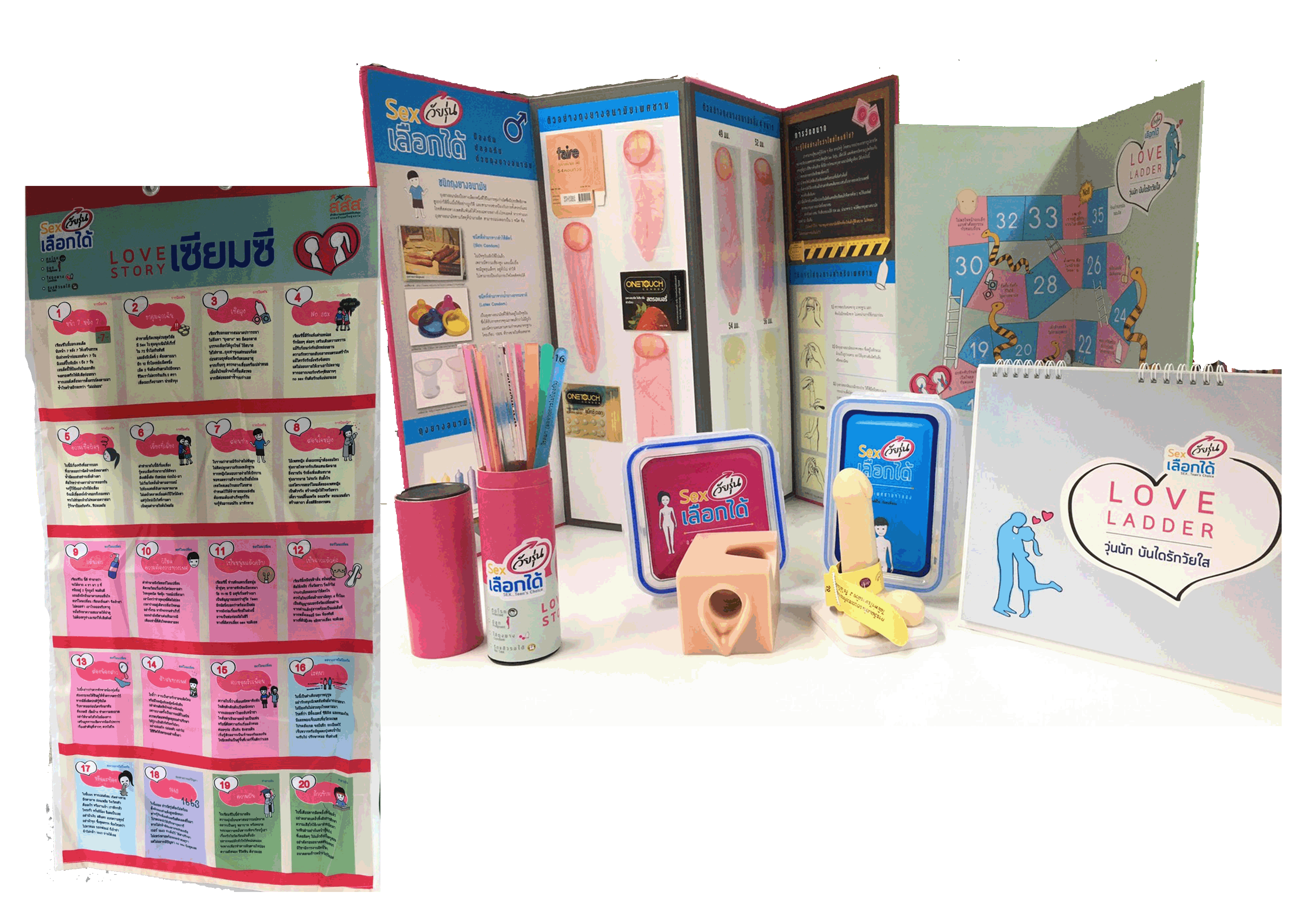 ช่วงวัย 19 – 35 ปี : ได้ทำกิจกรรม “ผักสวนครัวในกระถางเปเปอร์มาเช่”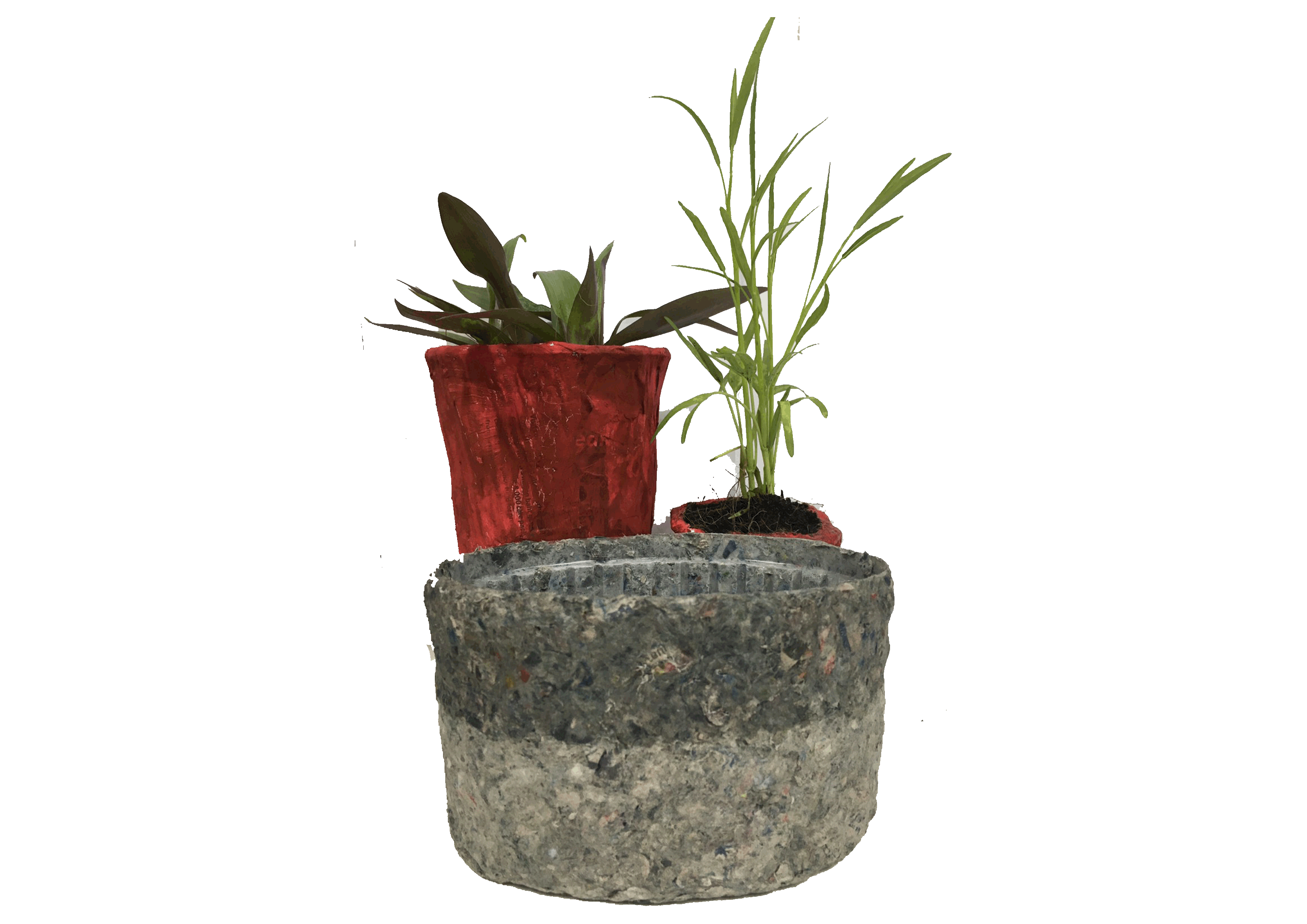 ช่วงวัย 36 - 60 ปี : ได้ทำกิจกรรมการทำลูกนวดผ้าปาเต๊ะ  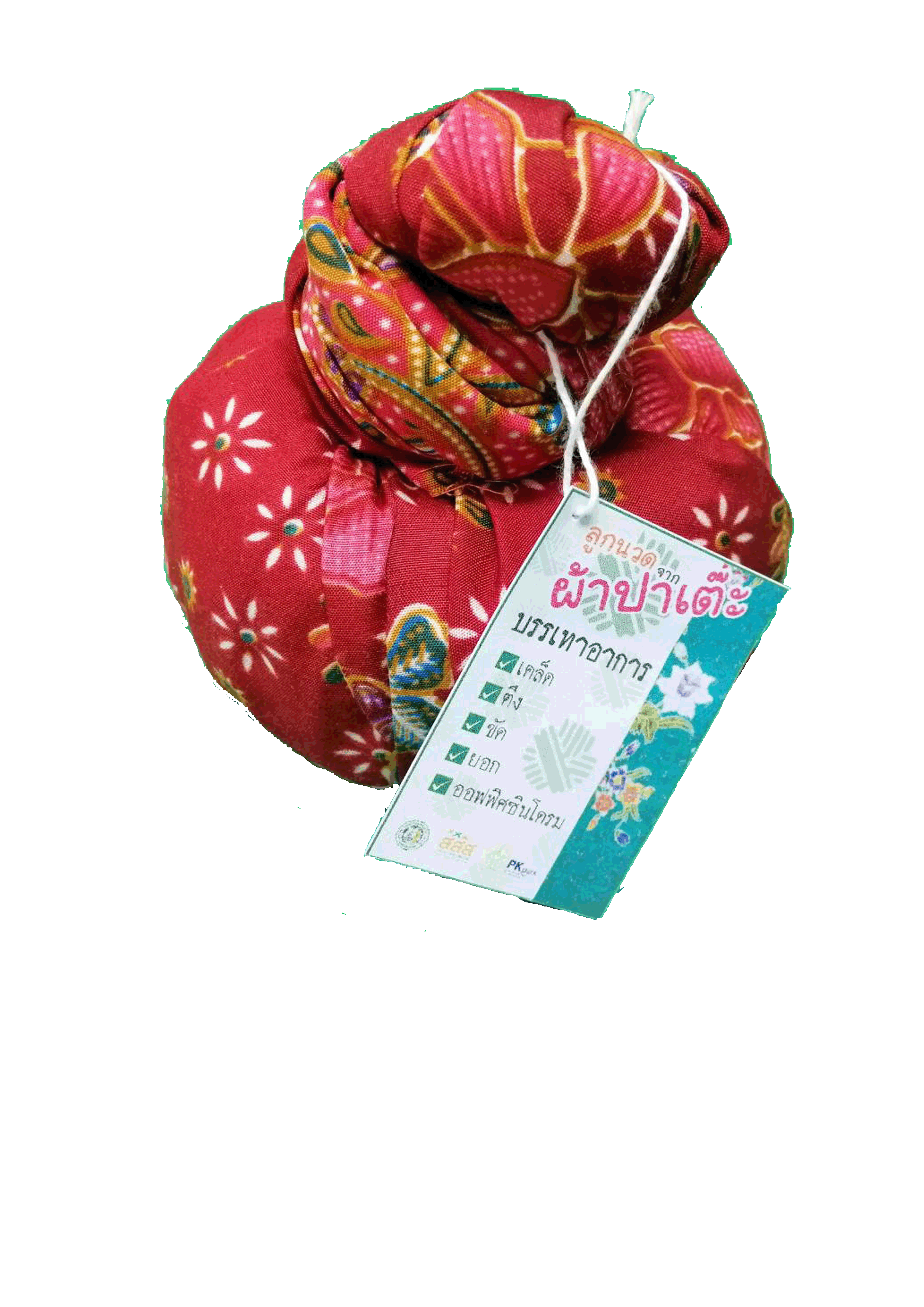 3. กลุ่มเป้าหมายมีความพึงพอใจในภาพรวมของโครงการในระดับมากที่สุด คิดเป็นร้อยละ 915.ผลสัมฤทธิ์ตามวัตถุประสงค์/ตัวชี้วัด บรรลุตามวัตถุประสงค์/ตัวชี้วัดของโครงการ ☐ ไม่บรรลุตามวัตถุประสงค์/ตัวชี้วัดของโครงการ 6.การเบิกจ่ายงบประมาณ7.ปัญหา/อุปสรรคในการดำเนินการ	ไม่มีมีปัญหา/อุปสรรค (ระบุ) -แนวทางการแก้ไข (ระบุ) -ลงชื่อ………จงจิต พุฒขาว………ผู้รายงาน(.....นางจงจิต พุฒขาว....)ตำแหน่ง....นักวิชาการศึกษาปฏิบัติการวันที่/เดือน/พ.ศ... 12 กรกฎาคม 2564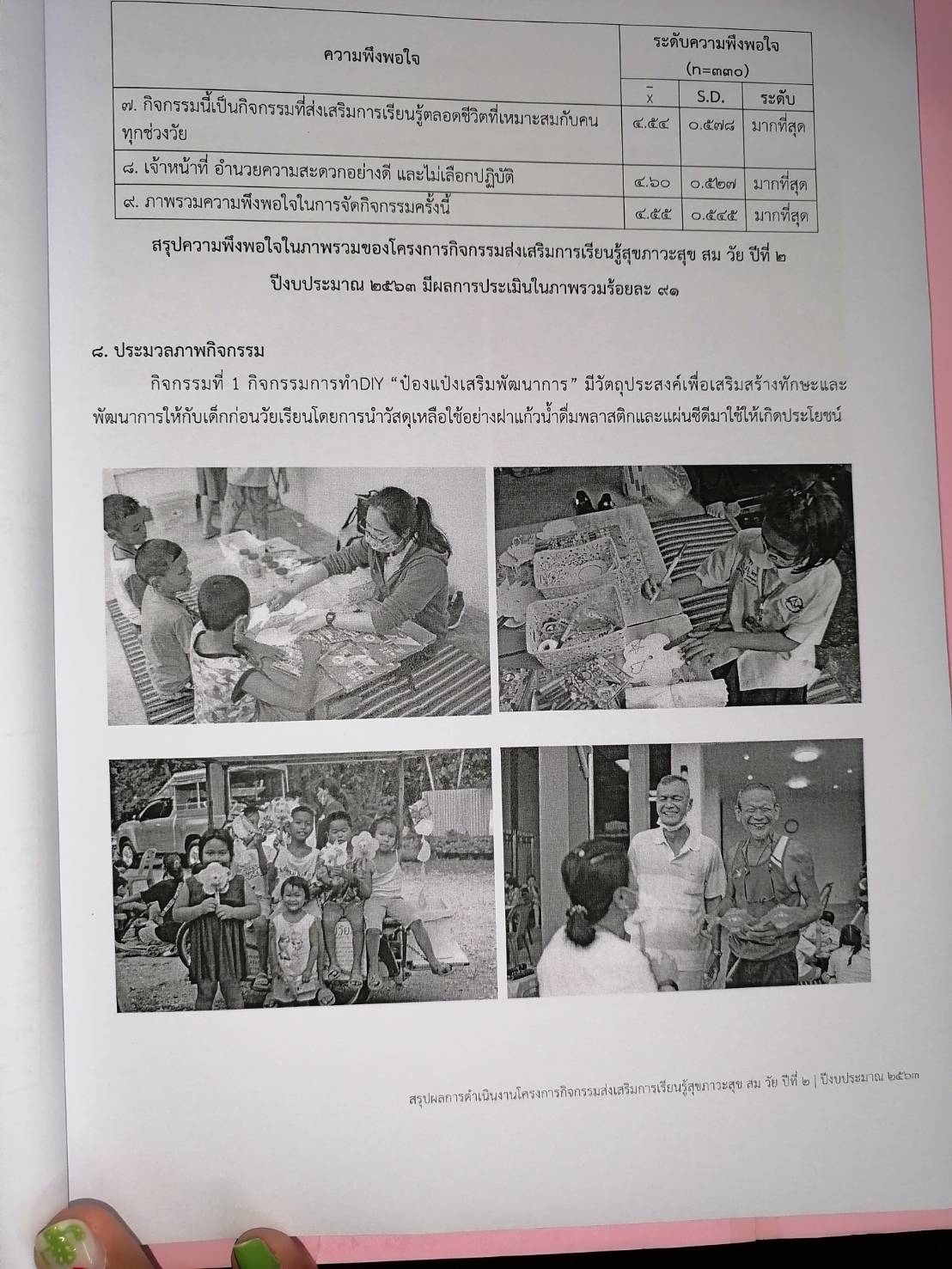 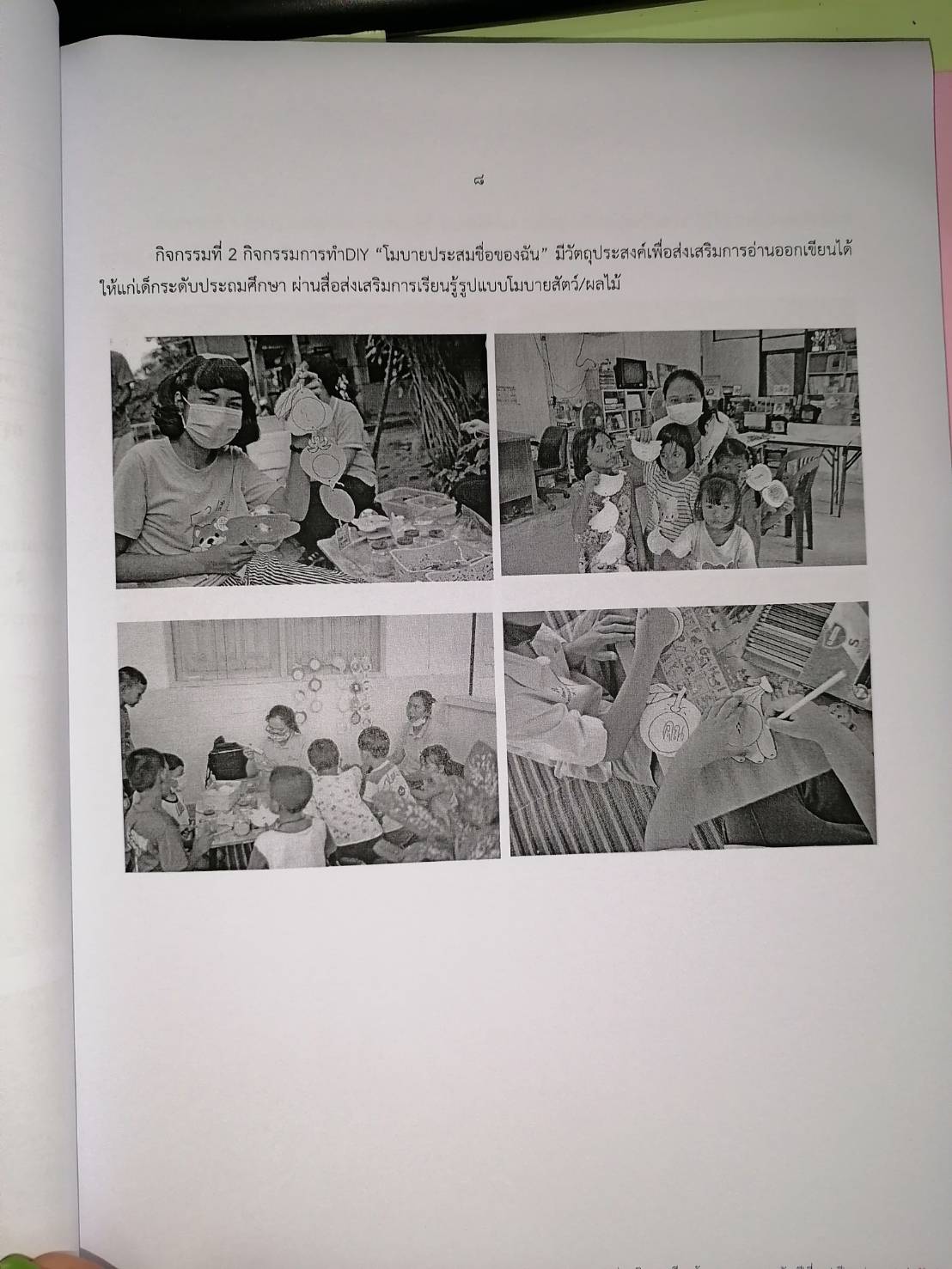 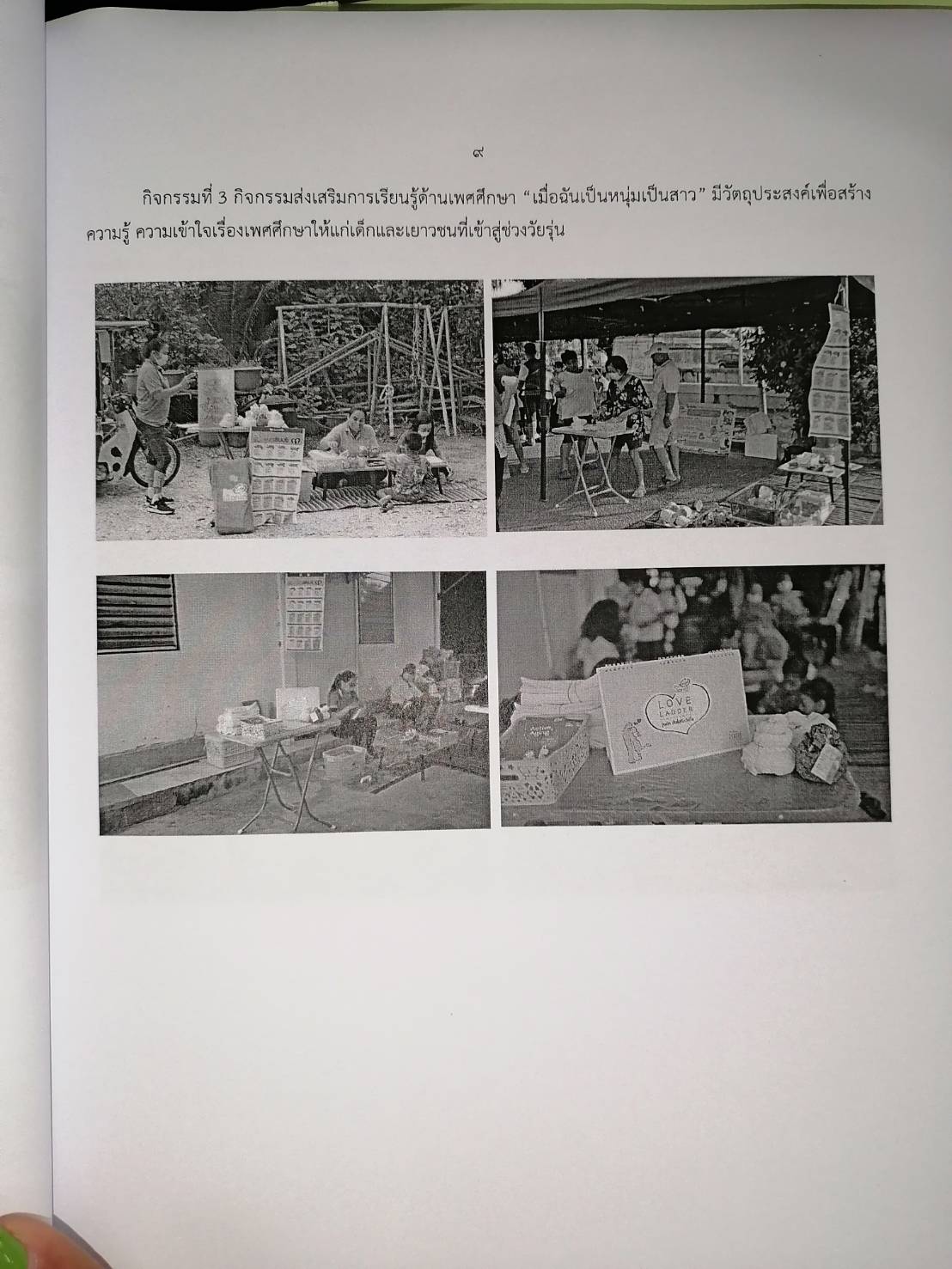 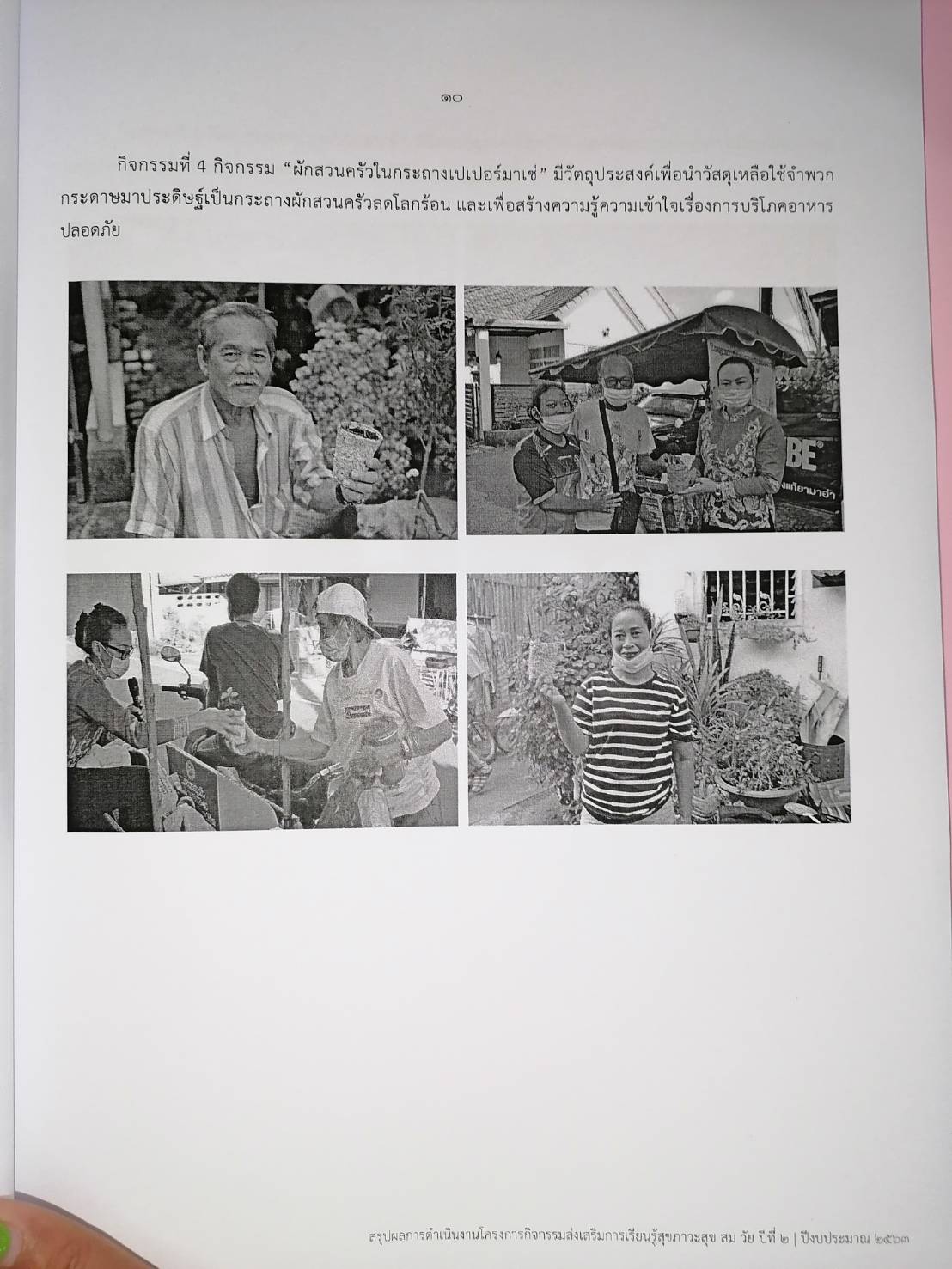 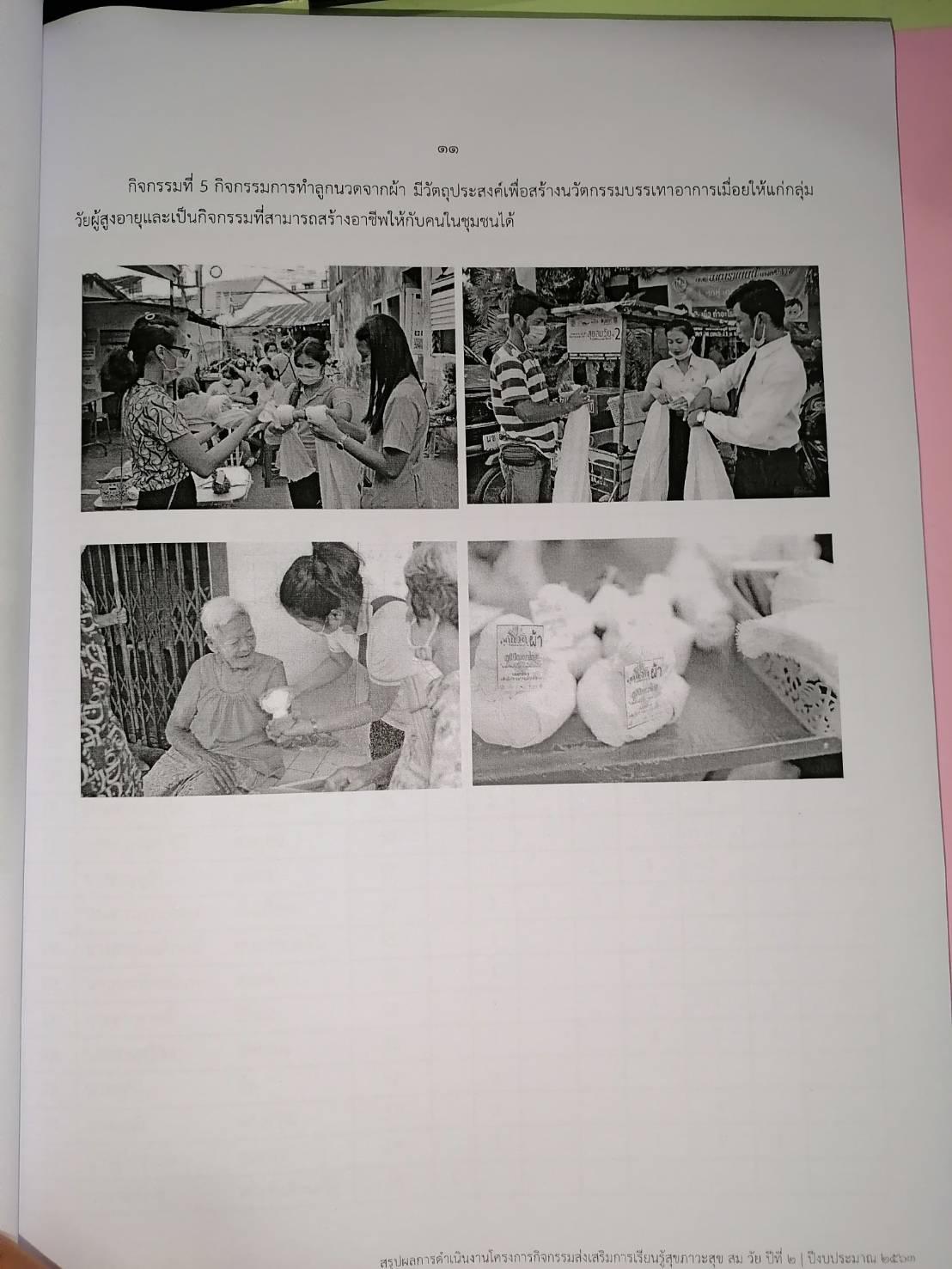 งบประมาณที่ได้รับอนุมัติ93,700บาทงบประมาณเบิกจ่ายจริง66,326.60บาทคิดเป็นร้อยละ70.79งบประมาณเหลือส่งคืนกองทุนฯ27,373.40บาทคิดเป็นร้อยละ29.21